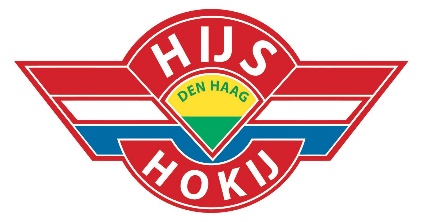 AGENDA ALV HIJS HOKIJ DEN HAAG 2020Datum:		Donderdag 27 augustus 2020Aanvang:	19.30 uurPlaats:		OnlineOpening en mededelingenNotulen ALV augustus 2019Sportief verslag 2019-2020Ontwikkelingen 2019-2020Financieel verslag 2019-2020Verzoek decharge verlening boekjaar 2019-2020Verkiezing bestuur en commissiesPlannen 2020-2021Technische zaken 2020-2021Begroting 2020-2021 en vaststellen contributiesRondvraag en sluiting